Stained Glass Circle1. Put a point at the center of the circle.2. Draw a diameter.3. Draw 5 Chords.4. Draw 1 tangent line and 2 secant lines.5. Draw 2 inscribed angles.6. Draw 3 central angles7. Color the segments you have created different colors. 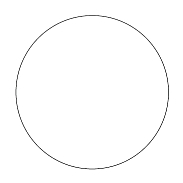 